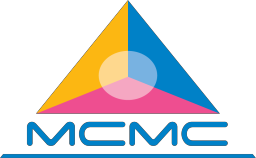 Suruhanjaya Komunikasi dan Multimedia MalaysiaMalaysian Communications and Multimedia CommissionMCMC Tower 1, Jalan Impact, Cyber 6 63000 Cyberjaya, Selangor Darul EhsanTel: +603-86888000 Fax: +603-86881000 http://www.mcmc.gov.mySPECIAL APPROVAL APPLICATION FOR COMMUNICATIONS EQUIPMENTFOR MCMC USE ONLY1. USER INFORMATION1. USER INFORMATION1. USER INFORMATION1. USER INFORMATION1. USER INFORMATION1. USER INFORMATIONOrganization name:Applicant name:Business / Residential address:Town / State:Postal code:Telephone (office/home):Fax:E-mail:Contact person:Company / Business reg. no.:Nature of business:IC no.:2. PURPOSE OF COMMUNICATIONS EQUIPMENT (Please )2. PURPOSE OF COMMUNICATIONS EQUIPMENT (Please )Demo / Trial / R&D / Exhibition / Training which require Apparatus Assignment (AA) or Spectrum Assignment (SA)Equipment which does not meet Class Assignment but will be operated under the following conditions:Equipment which does not meet Class Assignment but will be operated under the following conditions:Operate inside a shielded room or chamber;The frequency range can be tuned to follow Class Assignment;No frequency transmission;Other conditions ……………………………………………………………………… (to be specified)Importation of TVRO or other specialized equipment3. INSTALLATION / USAGE INFORMATION3. INSTALLATION / USAGE INFORMATION3. INSTALLATION / USAGE INFORMATION3. INSTALLATION / USAGE INFORMATIONLocation name:Site address:Town / State:Postal code:Period of Usage:    Permanent / Temporary    (please specify the period: …………………. to ……………………………)   Permanent / Temporary    (please specify the period: …………………. to ……………………………)   Permanent / Temporary    (please specify the period: …………………. to ……………………………)Will the usage require transmission of radio frequency? (Please provide Undertaking Letter, if applicable)     Yes / No      Yes / No      Yes / No Transmission condition Open  Shielded room or chamber       (please specify:………………………………………)          Open  Shielded room or chamber       (please specify:………………………………………)          Open  Shielded room or chamber       (please specify:………………………………………)         Will the equipment be re-exported after usage?      Yes /  No       Yes /  No       Yes /  No 4. COMMUNICATIONS EQUIPMENT INFORMATION (PLEASE ATTACH TECHNICAL SPECIFICATIONS)4. COMMUNICATIONS EQUIPMENT INFORMATION (PLEASE ATTACH TECHNICAL SPECIFICATIONS)4. COMMUNICATIONS EQUIPMENT INFORMATION (PLEASE ATTACH TECHNICAL SPECIFICATIONS)4. COMMUNICATIONS EQUIPMENT INFORMATION (PLEASE ATTACH TECHNICAL SPECIFICATIONS)Type of Equipment:Brand Name:Model No.:Frequency Range:Transmit Power (EIRP):Quantity: Serial Number:5. LICENCE / ASSIGNMENT UNDER CMA 19985. LICENCE / ASSIGNMENT UNDER CMA 1998Do you have a license / assignment? If so, please provide details or a copy of your license / assignmentPlease state the validity date and period of the license / assignmentSignature:Date:Name of signatory:I.C. no.:Business / Company stamp:Receipt date:Verification against Technical Code, Class Assignment, Apparatus Assignment, SRSP and/or Spectrum Plan